Objednáváme  u Vás práce spočívající ve výkonu funkce technického dozoru stavebníka (dále jen „TDS“) a koordinátora bezpečnosti a ochrany zdraví při práci na staveništi (dále jen „koordinátor“), pokud jsou splněny podmínky § 14 zákona č. 309/2006 Sb. , kterým se upravují další požadavky bezpečnosti a ochrany zdraví při práci v pracovněprávních vztazích a o zajištění bezpečnosti a ochrany zdraví při činnosti nebo poskytování služeb mimo pracovněprávní vztahy (zákon o zajištění dalších podmínek bezpečnosti a ochrany zdraví při práci), v platném znění (dále jen „zákon č. 309/2006 Sb.“) pro stavbu: „MĚSTO KROMĚŘÍŽ – CHODNÍK V UL. OBVODOVÁ MĚSTO KROMĚŘÍŽ – CHODNÍK V UL. OBVODOVÁ“.

Rozsah činností: viz příloha č. 4 - činnost TDS a KOOBOZP Obvodová

Termín realizace: Příkazník se zavazuje, že odborné činnosti podle této objednávky pro příkazce vykoná v návaznosti na provádění stavby (předpokládaný termín zahájení 05/2024) a Smlouvy o dílo SML/284/2024.

Cena (výkon TDS, pro období 4 měsíců) : 101.640,- Kč vč. DPH ( 84.000,- Kč bez DPH)
Cena (výkon KOOBOZP, pro období 4 měsíců) : 38.720,- Kč vč. DPH (32.000,- Kč bez DPH)

Objednatel uhradí odměnu na základě dílčích měsíčních faktur. Splatnost faktur je 30dní ode dne doručení příkazci.
 
Příloha  č. 1 CN ze dne 21. 03. 2024.
             č. 2 Smlouva o dílo SML/284/2024
             č. 3 Projektová dokumentace 
             č. 4 Činnost TDS a KOOBOZP Obvodová

Akceptace objednávky:29.04.2024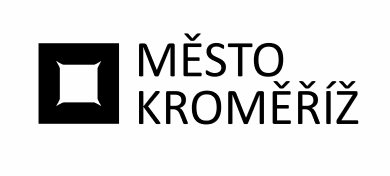 Městský úřad KroměřížMěstský úřad KroměřížMěstský úřad KroměřížMěstský úřad KroměřížMěstský úřad KroměřížMěstský úřad Kroměřížtel. xVelké náměstí 115Velké náměstí 115Velké náměstí 115Velké náměstí 115Velké náměstí 115Velké náměstí 115fax x767 01 Kroměříž767 01 Kroměříž767 01 Kroměříž767 01 Kroměříž767 01 Kroměříž767 01 Kroměřížwww.mesto-kromeriz.czSAFETY PRO s.r.o.SAFETY PRO s.r.o.SAFETY PRO s.r.o.SAFETY PRO s.r.o.SAFETY PRO s.r.o.SAFETY PRO s.r.o.Chválkovická 145/60Chválkovická 145/60Chválkovická 145/60Chválkovická 145/60Chválkovická 145/60Chválkovická 145/60Odbor investicOdbor investicOdbor investicOdbor investicOdbor investicOdbor investicOdbor investicOdbor investicOdbor investic77900779007790077900OlomoucOlomoucIČ:IČ:IČ:IČ:2857169028571690DIČ:DIČ:DIČ:DIČ:CZ28571690CZ28571690Váš dopis značky///ze dneze dnevyřizujevyřizujevyřizujevyřizuje//linkalinkaV Kroměříži///0.0.00000.0.0000xxxx/25.4.2024OBJEDNÁVKA č.OBJ/2024/0744/INVObjednatel:Město KroměřížMěsto KroměřížVelké nám. 115/1Velké nám. 115/176701 Kroměříž76701 KroměřížIČ:00287351DIČ:CZ00287351xxx